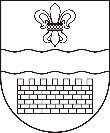 DAUGAVPILS PILSĒTAS PAŠVALDĪBADAUGAVPILS PILSĒTAS IZGLĪTĪBAS PĀRVALDEReģ. Nr. 90009737220, Saules iela 7, Daugavpils, LV-5401, tālr. 65421623e-pasts: izglitiba@ip.daugavpils.lv, www.izglitiba.daugavpils.lv Daugavpilī                                                 UZAICINĀJUMSiesniegt piedāvājumuPasūtītājs:Daugavpils pilsētas Izglītības pārvaldeSaules ielā 7, Daugavpilī, LV-5401tālruņi: 65421623; 65407423; 65424600e-pasts: biruta.visnevska@ip.daugavpils.lv             natalija.gracova@ip.daugavpils.lvMājas lapa: www.izglitiba.daugavpils.lvKontaktpersona: Natālija Gračova - 65424600                                       Iepirkuma identifikācijas Nr.DPIP2022/33N„Ēku logu stiklu, rāmju, ārējo skārda palodžu, stikloto galeriju mazgāšana Daugavpils pilsētas  izglītības iestāžu ēkās”1. Iepirkuma priekšmeta apraksts:Logu mazgāšanas pakalpojums Daugavpils pilsētas Izglītības pārvaldes un izglītības  iestāžu 4.pielikums) vajadzībām saskaņā ar tehnisko specifikāciju (2.pielikums).2. Piedāvājumu var iesniegt: pa pastu, elektroniski vai personīgi Saules ielā 7, Daugavpilī,  līdz 2022.gada 17.maijam plkst.11.00.4. Paredzamā līguma izpildes termiņš: 12 mēneši5. Piedāvājumā jāiekļauj:pretendenta rakstisks pieteikumu par dalību iepirkuma  procedūrā, kas sniedz īsas ziņas par pretendentu (pretendenta nosaukums, juridiskā adrese, reģistrācijas Nr., kontaktpersonas vārds, uzvārds, tālrunis, fakss, e-pasts) – 1.pielikums;finanšu piedāvājums, cena jānorāda euro bez PNV 21%. Cenā jāiekļauj visas izmaksas, kas saistītas pakalpojuma sniedzēja personālu, materiāliem (ūdens, mazgāšanas līdzekļi u.t.l.) un tehnisko aprīkojumu, vajadzības gadījumā stalažu un pacēlāju nodrošināšanu;– 3.pielikums.Pretendents iesniedz ne mazāk kā divas pozitīvas atsauksmes par sniegtajiem pakalpojumiem laika posmā no 2019.gada līdz 2022.gadam.Ar lēmumu var iepazīties mājas lapā: www.izglitiba.daugavpils.lv., www.daugavpils.lvIepirkuma komisijas priekšsēdētāja                                                                B.Višņevska                                                                                                                     1.pielikumsUzaicinājumam „Ēku logu stiklu, rāmju, ārējo skārda palodžu, stikloto galeriju mazgāšana Daugavpils  pilsētas Izglītības pārvaldes un izglītības iestāžu ēkās”                                                                                                             id. Nr.DPIP2022/33N      PIETEIKUMSDaugavpilīKomersants___________________________________________________________________________                                                                   (nosaukums)Reģistrācijas Nr. _____________________________________________________________Juridiskā adrese ___________________________________________________________________________Nodokļu maksātāja (PVN) reģistrācijas Nr. ________________________________________tālr.,fakss___________________________ e-pasts__________________________________Kontaktpersonas amats, vārds, uzvārds, tālr.___________________________________________________________________________Bankas rekvizīti ______________________________________________________________________________________________________________________________________________________tā direktora (vadītāja, valdes priekšsēdētāja, valdes locekļa) ar paraksta tiesībām (vārds, uzvārds) personā, ar šī pieteikuma iesniegšanu:Piesakās piedalīties iepirkumā, „Ēku logu stiklu, rāmju, ārējo skārda palodžu, stikloto galeriju mazgāšana Daugavpils pilsētas Izglītības pārvaldes un izglītības iestāžu ēkās”, identifikācijas numurs DPIP2022/33N, piekrīt visiem Nolikuma nosacījumiem un garantē Nolikuma un normatīvo aktu prasību izpildi. Nolikuma noteikumi ir skaidri un saprotami._____________(uzņēmuma nosaukums) apliecina, ka:visa sniegtā informācija ir pilnīga un patiesa;nekādā veidā nav ieinteresēts nevienā citā piedāvājumā, kas iesniegts šajā iepirkumā;nav tādu apstākļu, kuri liegtu tiesības piedalīties iepirkumā un izpildīt izvirzītās prasības; 2.pielikumsUzaicinājumam „Ēku logu stiklu, rāmju, ārējo skārda palodžu,  stikloto galeriju mazgāšana Daugavpils pilsētas Izglītības pārvaldes un izglītības iestāžu ēkās”                                                                                                             id. Nr.DPIP2022/33N      TEHNISKĀ SPECIFIKĀCIJA Iepirkuma priekšmets:Ēku logu stiklu, rāmju, ārējo skārda palodžu, stikloto galeriju mazgāšana Daugavpils pilsētas Izglītības pārvaldes un izglītības iestāžu ēkās .Adreses:4.pielikumsPakalpojums sevī ietver:Logu stiklu mazgāšana no ārpuses;Logu rāmju mazgāšana no ārpuses;Ārējo skārda palodžu mazgāšana;Stikla galeriju mazgāšana no ārpuses.Pakalpojums veicams:Pēc vajadzības visu gadu;Pieteikumus logu mazgāšanai Pakalpojuma sniedzējs saņem elektroniski no iestādes un elektroniski apstiprina darba uzdevuma saņemšanu;Pakalpojuma sniedzējs pēc darba uzdevuma saņemšanas apstiprināšanas darbu spēj uzsākt 3 (trīs) darba dienu laikā;Pakalpojuma sniedzējs spēj nodrošināt pakalpojuma sniegšanu vismaz divos objektos (adresēs) vienlaicīgi;Pakalpojuma veikšanas laiks ir saskaņojams ar darba uzdevumā norādīto iestādes kontaktpersonu;Darba izpildes laiks darba dienās no pulksten 9.00 līdz 17.00;Pakalpojums tiek sniegts ar pakalpojuma sniedzēja personālu, materiāliem un tehnisko aprīkojumu, vajadzības gadījumā nodrošinot stalažas un pacēlāju;Pakalpojuma sniedzējs ir atbildīgs par LR likumdošanā un normatīvajos aktos noteikto prasību ievērošanu saistībā ar piesaistītā personāla obligātajām veselības pārbaudēm, kvalifikāciju darbam augstumā, un citiem ar Darba aizsardzību saistītiem jautājumiem; Pakalpojuma sniedzējs ir atbildīgs par izmantoto materiālu (ķīmisko līdzekļu) videi un cilvēkam nekaitīgumu, izmantoto piederumu un tehniskā aprīkojuma drošumu;Pakalpojuma sniedzējs rēķinās ar to, ka logu vērtnes ēkām ir gan veramas, gan neveramas; Logu maksimālais augstums no āra 14 m (četrpadsmit metri) un pamats ir asfalts, betona bruģis, grunts; Pēc pakalpojuma sniegšanas Pakalpojuma sniedzējs iesniedz attiecīgās iestādes atbildīgai personai parakstīšanai Darba nodošanas-pieņemšanas aktu; Abpusēji parakstīts Darba nodošanas-pieņemšanas akts ir apliecinājums kvalitatīvi izpildītam darbam, un pamats Pakalpojuma sniedzēja izrakstītā rēķina apmaksai.3.pielikumsUzaicinājumam „Ēku logu stiklu, rāmju, ārējo skārda palodžu,  stikloto galeriju mazgāšana Daugavpils pilsētas Izglītības pārvaldes un izglītības iestāžu ēkās”                                                                                                             id. Nr.DPIP2022/33N      FINANŠU PIEDĀVĀJUMS(pretendenta nosaukums, reģ.Nr.)	Iepazinušies ar iepirkuma „Ēku logu stiklu, rāmju, ārējo skārda palodžu, stikloto galeriju mazgāšana Daugavpils pilsētas Izglītības pārvaldes un izglītības iestāžu ēkās”, identifikācijas Nr.DPIP2019/20N noteikumiem un tehnisko specifikāciju, mēs piedāvājam veikt logu mazgāšanu par šādu cenu:4.pielikumsUzaicinājumam „Ēku logu stiklu, rāmju, ārējo skārda palodžu, stikloto galeriju mazgāšana Daugavpils pilsētas Izglītības pārvaldes un izglītības iestāžu ēkās”                                                                                                             id. Nr.DPIP2022/33N      11.05.2022. Nr.DPIP2022/33NVārds, uzvārds,  amatsParaksts, DatumsNr. p/kPakalpojuma nosaukumsDaudzumsMērvienībaVienības cena EUR bez PVN1.Ēku logu stiklu, rāmju,  ārējo skārda palodžu, stikloto galeriju mazgāšana1m2Kopā bez PVNKopā bez PVNKopā bez PVNKopā bez PVNPVN 21%PVN 21%PVN 21%PVN 21%Kopā ar PVNKopā ar PVNKopā ar PVNKopā ar PVNVārds, uzvārds:Amata nosaukums:Paraksts:Datums:Izglītības iestādeAdreseDirektora /vadītāja vārds, uzvārdsDaugavpils Valsts ģimnāzija Cietokšņa ielā 33, Daugavpilī, LV-5401Oksana PetaškoDaugavpils Tehnoloģiju vidusskola - licejs Tautas ielā 59, Daugavpilī, LV-5404Irina PauraDaugavpils 3.vidusskola Raiņa ielā 30, Daugavpilī, LV-5401Vitālijs AzarevičsDaugavpils Centra vidusskolaKandavas ielā 17, Daugavpilī, LV 5401Jurijs VisockisJ.Raiņa Daugavpils 6.pamatskola Komunālā ielā 2, Daugavpilī, LV-5418Jānis BuļsDaugavpils 9.vidusskola 18.Novembra ielā 47, Daugavpilī, LV 5401Arturs FedotovsDaugavpils 10.vidusskola Tautas ielā 11, Daugavpilī, LV-5404Valija SalnaDaugavpils 12.vidusskola Kauņas ielā 8, Daugavpils LV5404Elita BoliņaDaugavpils 13.vidusskola Valkas ielā 4A, Daugavpilī, LV-5417Andžela SkuteleDaugavpils 15.vidusskola Valkas ielā 4,Daugavpilī, LV-541718.Novembra ielā 197V, Daugavpils, lV-5417Anatolijs GržibovskisDaugavpils 16.vidusskola Aveņu ielā 40Daugavpilī, LV-5422Olga DukšinskaDaugavpils 17.vidusskola Valmieras ielā 5, Daugavpilī, LV-5404Ivars ŠķinčsJ.Pilsudska Daugavpils valsts poļu ģimnāzija Varšavas ielā 2, Daugavpilī, LV-5404,Marijas iela 1 D, E, Daugavpils, Gaļina SmuļkoDaugavpils 11.pamatskola Arhitektu ielā 10, Daugavpilī, LV-5410Ina MeldereDaugavpils Saskaņas pamatskola Parādes iela 7, Daugavpils, LV-5401Jeļena VucēnaDaugavpils Vienības pamatskola Ģimnāzijas ielā 32, Daugavpilī, LV-5401Edīte ZdanovskaDaugavpils Stropu pamatskola – attīstības centrs Abavas ielā 1, Daugavpilī, LV-5417Mihoelsa ielā 4, Daugavpilī, LV-5401Marika RaičonokaDaugavpils pilsētas bērnu un jauniešu centrs “Jaunība” Saules ielā 7, Daugavpilī, LV-5401Aina JansoneDaugavpils Dizaina un mākslas vidusskola “Saules skola”Saules ielā 2, Daugavpilī, LV-5401Saules ielā 6, Daugavpilī, LV-5401Saules ielā 8, Daugavpilī, LV-5401Inguna KokinaDaugavpils pilsētas 1. pirmsskolas izglītības iestādeStacijas ielā 45, Daugavpilī, LV-5403Vija Moiseja Daugavpils pilsētas 3. pirmsskolas izglītības iestādeRaipoles ielā 8, Daugavpilī, LV-5422Žanna StašāneDaugavpils pilsētas 4.pirmsskolas izglītības iestādePodnieku ielā 1, Daugavpilī, LV-5401Jekaterīna JankovskaDaugavpils pilsētas 5. pirmsskolas izglītības iestādeStāvā ielā 41, Daugavpilī, LV-5422Kristīne IvancovaDaugavpils pilsētas 7. pirmsskolas izglītības iestāde Tartu ielā 8, Daugavpilī, LV-5422 Velta KolpakovaDaugavpils 9.pirmsskolas izglītības iestādeParādes ielā 15 B, Daugavpilī, LV-5401Ināra AndrijauskieneDaugavpils pilsētas 10. pirmsskolas izglītības iestādeStrādnieku ielā 56, Daugavpilī, LV-5417Ņina KondratjevaDaugavpils pilsētas 11. pirmsskolas izglītības iestādeĶieģeļu ielā 15 A, Daugavpilī, LV-5449Nataļja KozirevaDaugavpils pilsētas 12. pirmsskolas izglītības iestādeMuzeja ielā 10, Daugavpilī, LV-5401Svetlana ŠpandarukaDaugavpils pilsētas 13. pirmsskolas izglītības iestāde18.Novembra ielā 85, Daugavpilī, LV-5404Jeļena KalmikovaDaugavpils pilsētas 14. pirmsskolas izglītības iestādeVienības ielā 36 A, Daugavpilī, LV-5401Janīna SmuļkoDaugavpils pilsētas 15. speciālā pirmsskolas izglītības iestādeVentspils ielā 2A, Daugavpils, LV-5404Nadīna ĻahovičaDaugavpils pilsētas 17. pirmsskolas izglītības iestādeStadiona ielā 6, Daugavpilī, LV-5401Velta ProkofjevaDaugavpils pilsētas 18. pirmsskolas izglītības iestādeParādes ielā 5, Daugavpilī, LV-5401Jeļizaveta KazakovaDaugavpils pilsētas 20. pirmsskolas izglītības iestādeInženieru ielā 16, Daugavpilī, LV-5410Jeļena GridjuškoDaugavpils pilsētas 21. pirmsskolas izglītības iestādeJātnieku ielā 66, Daugavpilī, LV-5410Tamāra KurpnieceDaugavpils pilsētas 22. pirmsskolas izglītības iestādePoligona ielā 50, Daugavpilī, LV-5413Oksana GrozaDaugavpils pilsētas 23. pirmsskolas izglītības iestādeSmilšu ielā 100, Daugavpilī, LV-5410Vadims VasiļjevsDaugavpils pilsētas 24. pirmsskolas izglītības iestādeMuzeja ielā 9, Daugavpilī, LV-5401Genovefa FedorkivaDaugavpils pilsētas 26. pirmsskolas izglītības iestāde Šaurā ielā 20, Daugavpilī, LV-5410Arvita JukšaDaugavpils pilsētas 27. pirmsskolas izglītības iestādeBauskas ielā 104 A, Daugavpilī, LV-5417Nataļja IsateDaugavpils pilsētas 28. pirmsskolas izglītības iestādeLiepājas ielā 37, Daugavpilī, LV-5404Vija LarionovaDaugavpils pilsētas 29. poļu pirmsskolas izglītības iestādeVienības ielā 38 B, Daugavpilī, LV-5401Anžela DubovskaDaugavpils pilsētas 30. pirmsskolas izglītības iestādeTukuma ielā 47 A, Daugavpilī, LV-5417Katrīna PaukštaDaugavpils pilsētas 32. pirmsskolas izglītības iestādeMalu ielā 7, Daugavpilī, LV-5401Mārīte GrigorjevaDaugavpils Ruģeļu pirmsskolas izglītības iestādeGaismas ielā 9, Daugavpilī, LV-5414Elita ŠevčenkoDaugavpils pilsētas Izglītības pārvaldeSaules iela 7, Daugavpils, LV-5401Imantas iela 3A, Daugavpils, LV-5401Valērijs Losevs